ПРОТОКОЛ ЩОДО ПРИЙНЯТТЯ РІШЕННЯ УПОВНОВАЖЕНОЮ ОСОБОЮКеруючись вимогами статті Закону України «Про публічні закупівлі», Постанови КМУ № 822 від 14.09.2020 «Про затвердження порядку формування та використання електронного каталогу» необхідно  відмінити запит ціни пропозиції на закупівлю Електричної енергії ДК 021:2015: 09310000-5: Електрична енергія на суму 913000 грн. Ідентифікатор закупівлі UA-2022-12-23-019516-aПричина відміни закупівлі: Переможець закупівлі ТОВ «ЕНЕРГУМ» надіслав лист-повідомлення від 29.12.2022 № 24/1, де зазначив, що наразі немає можливості підписати договір на умовах проведеної закупівлі. ВИРІШЕНО:Відмінити закупівлю Електричної енергії ДК 021:2015: 09310000-5: Електрична енергія на суму 913000 грн. Ідентифікатор закупівлі
UA-2022-12-23-019516-a . Оприлюднити на веб-порталі  Уповноваженого органу з питань публічних закупівель протягом одного робочого дня протокол про відміну  закупівлі електричної енергії..Уповноважена особа	Каріна Бабюк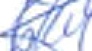 29.12.2022м. Кіцмань